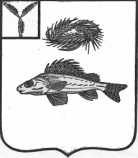 АДМИНИСТРАЦИЯМАРЬЕВСКОГО МУНИЦИПАЛЬНОГО ОБРАЗОВАНИЯЕРШОВСКОГО РАЙОНА САРАТОВСКОЙ ОБЛАСТИПОСТАНОВЛЕНИЕот 16.06.2022 г.                                          № 20Об индексации должностных окладов	В соответствии Уставом Марьевского муниципального образования,  в связи с увеличением минимальной оплаты труда с 01.06.2022 года, администрация Марьевского МО  ПОСТАНОВЛЯЕТ:1. Проиндексировать на 10 процентов:-должностные оклады лиц, замещающих должности, не являющихся должностями муниципальной службы Марьевского муниципального образования, а именно уборщикам служебных помещений.- установить уборщикам служебных помещений ежемесячную премию в размере 40 % от должностного оклада. 2. Проиндексировать на 10 процентов:-должностной оклад специалиста по военному учетному столу.- установить специалисту по военному учетному столу ежемесячную премию в размере 40 % от должностного оклада.3. Установить, что при индексации (увеличении) размеров окладов, указанных в пунктах 1 и 2 настоящего постановления, округляется до целого рубля в сторону увеличения.4. Утвердить штатное расписание, согласно приложению.5. Настоящее постановление вступает в силу с момента подписания и распространяется на правоотношения возникшие с 1 июня 2022 года.6. Разместить настоящее постановление на официальном сайте администрации Ершовского муниципального района.Глава Марьевского  муниципального образования	                                    С.И. ЯковлевПриложение к постановлению № 20 от 16.06.2022 г.Унифицированная форма № ТУтверждена постановлением Госкомстата РФУнифицированная форма № Т-3Утверждена постановлением Госкомстата РФот 5 января . № 1Унифицированная форма № ТУтверждена постановлением Госкомстата РФУнифицированная форма № Т-3Утверждена постановлением Госкомстата РФот 5 января . № 1КодФорма по ОКУДФорма по ОКУД0301017Администрация Марьевского муниципального образования Ершовского района Саратовской областиАдминистрация Марьевского муниципального образования Ершовского района Саратовской областипо ОКПОнаименование организациинаименование организацииНомер документаДата составленияШТАТНОЕ РАСПИСАНИЕ216.06.2022УТВЕРЖДЕНОУТВЕРЖДЕНОУТВЕРЖДЕНОУТВЕРЖДЕНОУТВЕРЖДЕНОУТВЕРЖДЕНОУТВЕРЖДЕНОУТВЕРЖДЕНОУТВЕРЖДЕНОПриказом организации от“16”062022г. №20на периодс“01”062022г.Штат в количестве2,7единицСтруктурное подразделениеСтруктурное подразделениеДолжность (специальность, профессия), разряд, класс (категория) квалификацииКоличество
 штатных единицТарифная ставка
(оклад) и пр.,
руб.Надбавки, руб.Надбавки, руб.Надбавки, руб.Ежемесяч. премияВсего, руб.
((гр. 5 + гр. 6 + гр. 7 +
 гр. 8+9)  гр. 4)ПримечаниенаименованиекодДолжность (специальность, профессия), разряд, класс (категория) квалификацииКоличество
 штатных единицТарифная ставка
(оклад) и пр.,
руб.За сложность и напряж.За особые условия трудаЕжемесяч. ден. поощр.Ежемесяч. премияВсего, руб.
((гр. 5 + гр. 6 + гр. 7 +
 гр. 8+9)  гр. 4)Примечание1234567891011Администрация Инспектор по работе с населением16309,06309,06309,02523,6021450,60Уборщица0,72000,08000,0800,010800,0Водитель 12790,011160,01395,015345,0вакансияИтого2,711099,06309,019160,06309,04718,6047595,60Руководитель кадровой службыГлаваС.И. Яковлевдолжностьличная подписьрасшифровка подписиГлавный специалистН.Н. Гришановаличная подписьрасшифровка подписиКодФорма по ОКУДФорма по ОКУД0301017Администрация Марьевского муниципального образования Ершовского района Саратовской областиАдминистрация Марьевского муниципального образования Ершовского района Саратовской областипо ОКПОнаименование организациинаименование организацииНомер документаДата составленияШТАТНОЕ РАСПИСАНИЕ316.06.2022УТВЕРЖДЕНОУТВЕРЖДЕНОУТВЕРЖДЕНОУТВЕРЖДЕНОУТВЕРЖДЕНОУТВЕРЖДЕНОУТВЕРЖДЕНОУТВЕРЖДЕНОУТВЕРЖДЕНОПриказом организации от“16”062022г. №20на периодс“01”062022г.Штат в количестве0,4единицСтруктурное подразделениеСтруктурное подразделениеДолжность (специальность, профессия), разряд, класс (категория) квалификацииКоличество
 штатных единицТарифная ставка
(оклад) и пр.,
руб.Надбавки, руб.Надбавки, руб.Надбавки, руб.Ежемесяч. премияВсего, руб.
((гр. 5 + гр. 6 + гр. 7 +
 гр. 8+9)  гр. 4)ПримечаниенаименованиекодДолжность (специальность, профессия), разряд, класс (категория) квалификацииКоличество
 штатных единицТарифная ставка
(оклад) и пр.,
руб.За сложность и напряж.За особые условия трудаЕжемесяч. ден. поощр.Ежемесяч. премияВсего, руб.
((гр. 5 + гр. 6 + гр. 7 +
 гр. 8+9)  гр. 4)Примечание1234567891011Администрация Специалист ВУС0,41668,01668,02168,40   667,206171,60Итого0,41668,01668,02168,40   667,206171,60Руководитель кадровой службыГлаваС.И. Яковлевдолжностьличная подписьрасшифровка подписиГлавный специалистН.Н. Гришанова